1.	ACCES FROM OUTSIDE CERN	42.	ACCES FROM INSIDE CERN	4ACCES FROM OUTSIDE CERNHere the different steps to access to the WIC Supervision from home for example :In the Windows Start Menu, click on “Remote Desktop Connection”, choose “cerntsnew”, and press “Connect”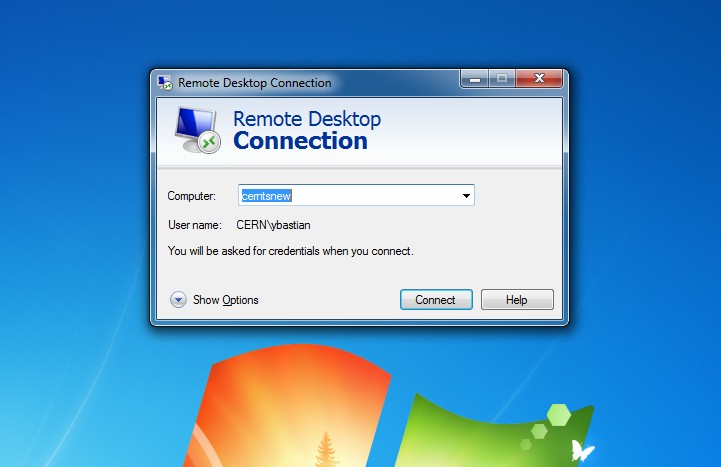 Then fill boxes with your CERN login and password and press “OK”. Maybe the windows here below will appear. You can press “Yes”. Of course, if don’t want to do this for each connection you can tick the box “ Don’t ask me again for connections to this computer”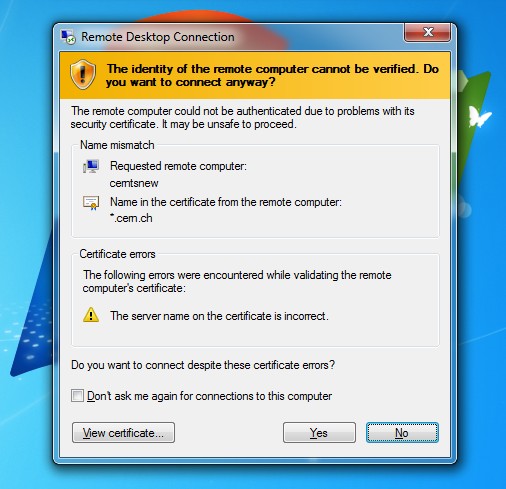 When you’ll be connected on cerntsnew machine you have to ask again a “Remote Desktop Connection” for “cerntslb06”, with login, password,…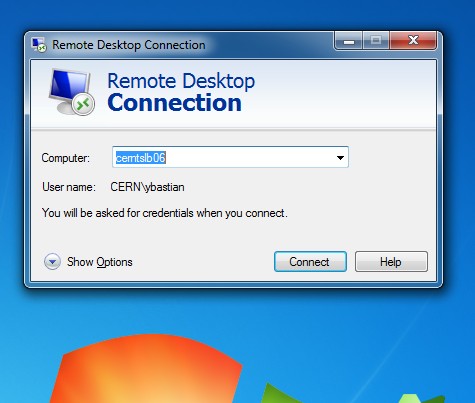 On “cerntslb06” click on “Start” and then “Run…”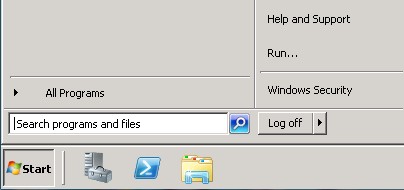 In the “Run” window enter this command : jws http://abwww.cern.ch/ap/dist/ccm/PRO/ccm.jnlpAnd press “OK”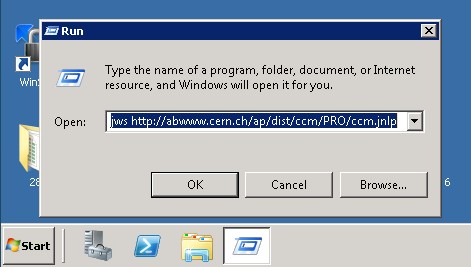 After few seconds, the window here below will appear. Go down and double click on “UNICRYO”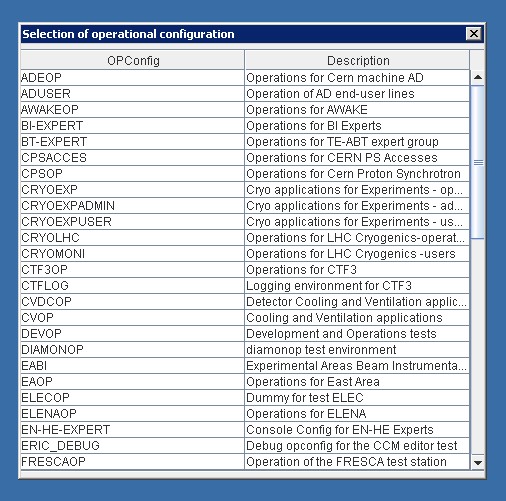 At the top of the screen, you’ll see this toolbar.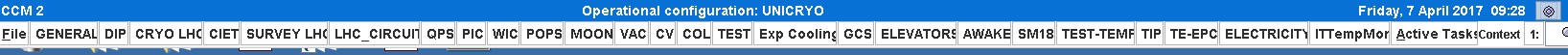 Then choose the “WIC” Menu, and select the WIC you want to check.For example here, the “WIC BOOSTER”. 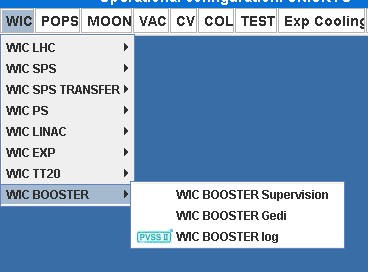 ACCES FROM INSIDE CERNThe way to access to the WIC Supersion is the same but you don’t need to pass through “cerntsnew”. So you can follow the previous steps by starting in point 3).HOW TO ACCESS TO THE WIC SUPERVISIONHOW TO ACCESS TO THE WIC SUPERVISIONHOW TO ACCESS TO THE WIC SUPERVISIONSUMMARY :SUMMARY :SUMMARY :This document explains the different steps in order to access to the WIC Supervision from outside and inside CERN.This document explains the different steps in order to access to the WIC Supervision from outside and inside CERN.This document explains the different steps in order to access to the WIC Supervision from outside and inside CERN.DOCUMENT PREPARED BY :DOCUMENT TO BE VERIFIED BY :DOCUMENT TO BE APPROUVED BY :Y.BastianC.ChervetA.AntoineR.MompoSUIVI DES MODIFICATIONSSUIVI DES MODIFICATIONSSUIVI DES MODIFICATIONSSUIVI DES MODIFICATIONSNº DE RÉV.DATEPAGESDESCRIPTIONS DES MODIFICATIONS0.02017-04-07nTABLE DES MATIÈRES